CourseInstructor 										           Reflective Essay Assignment  Due:  _________________ 2-3 typed, double-space pagesThe purpose of this assignment is for you to reflect on how the course has impacted you personally and to think deeply about yourself as a learner. A reflective essay is based upon your own experiences. There are no right or wrong answers.    Reflecting on your reasons for enrolling in this course, how has the experience of the course influenced your personal professional growth?What have been the best aspects of the course for you? What has been challenging?  How do you think what you have learned in this course will help you in the future as an educator? What have you learned about yourself from the experiences you’ve had in this course?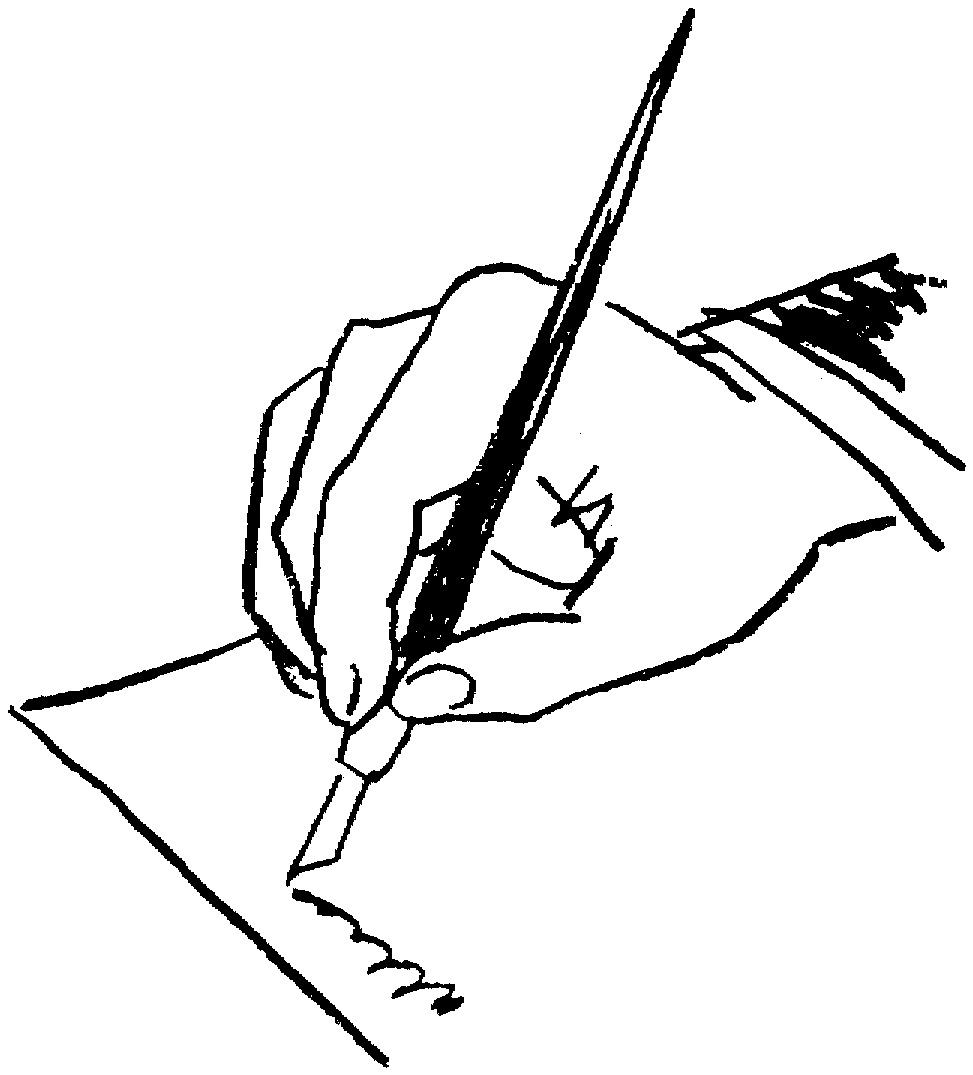 